Odgałęźnik z uszczelnieniem pierścieniem tocznym 45° ABZ 200-200Opakowanie jednostkowe: 1 sztukaAsortyment: K
Numer artykułu: 0055.0415Producent: MAICO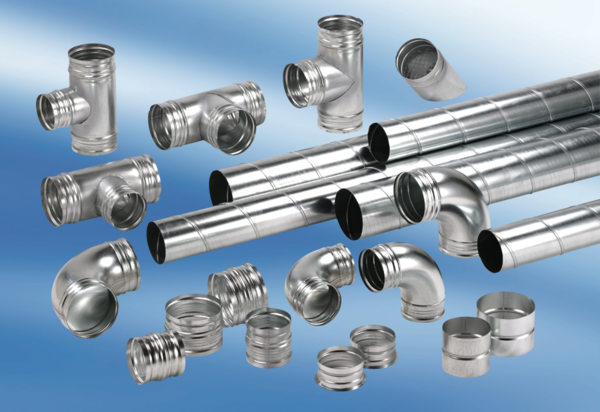 